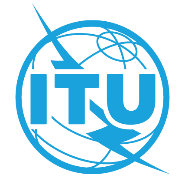 ПРЕДИСЛОВИЕМеждународный союз электросвязи (МСЭ) является специализированным учреждением Организации Объединенных Наций в области электросвязи и информационно-коммуникационных технологий (ИКТ). Сектор стандартизации электросвязи МСЭ (МСЭ-Т) – постоянный орган МСЭ. МСЭ-Т отвечает за изучение технических, эксплуатационных и тарифных вопросов и за выпуск Рекомендаций по ним с целью стандартизации электросвязи на всемирной основе.На Всемирной ассамблее по стандартизации электросвязи (ВАСЭ), которая проводится каждые четыре года, определяются темы для изучения исследовательскими комиссиями МСЭ-Т, которые, в свою очередь, вырабатывают Рекомендации по этим темам. Утверждение рекомендаций МСЭ-Т осуществляется в соответствии с процедурой, изложенной в Резолюции 1 ВАСЭ.В некоторых областях информационных технологий, которые входят в компетенцию МСЭ-Т, необходимые стандарты разрабатываются на основе сотрудничества с ИСО и МЭК.  ITU  2022Все права сохранены. Ни одна из частей данной публикации не может быть воспроизведена с помощью каких бы то ни было средств без предварительного письменного разрешения МСЭ.РЕЗОЛЮЦИЯ 44 (Пересм. Женева, 2022 г.)Преодоление разрыва в стандартизации между развивающимися1
и развитыми странами(Флорианополис, 2004 г.; Йоханнесбург, 2008 г.; Дубай, 2012 г.; Хаммамет, 2016 г.; Женева, 2022 г.)Всемирная ассамблея по стандартизации электросвязи (Женева, 2022 г.),учитывая,a)	что в Резолюции 71 (Пересм. Дубай, 2018 г.) Полномочной конференции в число задач МСЭ-Т включено содействие активному участию членов, в особенности развивающихся стран, в определении и принятии недискриминационных международных стандартов (Рекомендаций МСЭ-Т) в целях преодоления разрыва в стандартизации;b)	Резолюцию 123 (Пересм. Дубай, 2018 г.) Полномочной конференции о преодолении разрыва в области стандартизации между развивающимися и развитыми странами;c)	Резолюцию 139 (Пересм. Дубай, 2018 г.) Полномочной конференции об использовании электросвязи/информационно-коммуникационных технологий (ИКТ) для преодоления цифрового разрыва и построения открытого для всех информационного общества;d)	Резолюцию 154 (Пересм. Дубай, 2018 г.) Полномочной конференции об использовании шести официальных языков Союза на равной основе;e)	Резолюцию 169 (Пересм. Дубай, 2018 г.) Полномочной конференции о допуске академических организаций к участию в работе Союза;f)	Резолюцию 191 (Пересм. Дубай, 2018 г.) Полномочной конференции о стратегии координации усилий трех Секторов Союза;g)	Резолюцию 195 (Пусан, 2014 г.) Полномочной конференции о выполнении манифеста "Умная Африка";h)	Резолюцию 197 (Пересм. Дубай, 2018 г.) Полномочной конференции о содействии развитию интернета вещей и "умных" устойчивых городов и сообществ;i)	Резолюцию 34 (Пересм. Женева 2022 г.) настоящей ассамблеи о добровольных взносах;j)	Резолюцию 67 (Пересм. Женева 2022 г.) настоящей ассамблеи об использовании в Секторе стандартизации электросвязи МСЭ языков Союза на равной основе,признавая,a)	что гармоничное и сбалансированное развитие средств и услуг электросвязи во всемирном масштабе взаимовыгодно для развивающихся и развитых стран;b)	что существует необходимость в уменьшении стоимости оборудования и затрат на развертывание сетей и средств, принимая во внимание нужды и потребности развивающихся стран;c)	что неравенство между развивающимися и развитыми странами в области стандартизации включает пять компонентов: неравенство в добровольной стандартизации, неравенство в обязательных технических регламентах, неравенство в оценке соответствия, неравенство в квалифицированных людских ресурсах в области стандартизации и неравенство в эффективном участии в работе МСЭ-Т;d)	что для развивающихся стран чрезвычайно важно расширить свое участие в разработке стандартов электросвязи и добиться их повсеместного использования, а также увеличить свой вклад в работу исследовательских комиссий МСЭ-Т;e)	что развивающиеся страны получили бы преимущество от эффективного участия их операторов в деятельности МСЭ-Т и что такое участие операторов способствовало бы улучшению ситуации в области создания потенциала в развивающихся странах, повысило бы их конкурентоспособность и поддержало бы инновации на рынках развивающихся стран;f)	что необходимо расширять координацию действий на национальном уровне во многих развивающихся странах для осуществления деятельности в области стандартизации ИКТ, для того чтобы вносить вклад в работу МСЭ-T и региональных групп исследовательских комиссий МСЭ-Т;g)	что разработка руководящих указаний и создание национальных секретариатов по стандартизации способствовало бы активизации деятельности в области стандартизации на национальном уровне, расширению участия и увеличению вклада развивающихся стран в работу исследовательских комиссий МСЭ-T;h)	что развивающиеся страны получили бы преимущества от новых услуг и приложений, обеспечиваемых цифровой трансформацией на основе появления ключевых технологий, и построения информационного общества и прогресса в области устойчивого развития;i)	что на некоторых собраниях МСЭ-Т необходимо предоставлять услугу устного перевода, с тем чтобы способствовать преодолению разрыва в стандартизации, обеспечивать максимальное участие всех делегатов, в частности делегатов из развивающихся стран, и помогать им быть полностью осведомленными о решениях по стандартизации, принимаемых на собраниях МСЭ-Т, и в полной мере участвовать в этом процессе,признавая далее,a)	что достижения МСЭ-Т в области стандартизации преобразующих цифровых технологий будут способствовать выполнению Повестки дня в области устойчивого развития на период до 2030 года;b)	что, хотя МСЭ добился значительного прогресса в определении и преодолении разрыва в стандартизации, развивающиеся страны все еще сталкиваются с разнообразными трудностями в обеспечении своего эффективного участия в работе МСЭ-Т, в частности в участии в работе и последующей деятельности исследовательских комиссий МСЭ-Т, в особенности с учетом бюджетных ограничений;c)	что фактическое участие развивающихся стран в деятельности исследовательских комиссий МСЭ-Т постепенно расширяется, но оно часто ограничивается стадиями окончательного утверждения и реализации, а не подготовкой предложений в различных рабочих группах;d)	что необходимо расширять координацию действий на национальном уровне во многих развивающихся странах для осуществления деятельности в области стандартизации ИКТ, чтобы вносить вклад в работу МСЭ-T;e)	что в структуру бюджета на двухгодичный период включена отдельная статья расходов на деятельность по преодолению разрыва в области стандартизации и одновременно с этим приветствуются добровольные взносы, а Бюро стандартизации электросвязи (БСЭ) внедрило механизм управления этой статьей на основе тесной координации действий с Бюро развития электросвязи (БРЭ);f)	что программы МСЭ по развитию партнерских отношений под эгидой МСЭ-Т продолжают усиливать и расширять помощь, которую МСЭ оказывает своим Членам, в частности развивающимся странам;g)	важность наличия надлежащих консультативных структур для развивающихся стран для формулирования и исследования Вопросов, подготовки вкладов и создания потенциала;h)	что структура и методы работы исследовательских комиссий МСЭ-Т могли бы помочь повышению уровня участия развивающихся стран в деятельности по стандартизации;i)	что совместные собрания региональных групп различных исследовательских комиссий МСЭ-Т, особенно если они проводятся совместно с региональными семинарами-практикумами и/или собраниями регионального органа по стандартизации, а также с собраниями региональных партнеров МСЭ, таких как Межамериканская комиссия по электросвязи (СИТЕЛ), Региональное содружество в области связи (РСС), Африканский союз электросвязи (АСЭ), Совет министров электросвязи и информации арабских государств, представленный Генеральным секретариатом Лиги арабских государств (ЛАГ), Азиатско-Тихоокеанское сообщество электросвязи (АТСЭ), Европейская конференция администраций почт и электросвязи (СЕПТ), будут содействовать участию развивающихся стран в этих собраниях и повысят эффективность таких собраний;j)	что проведение собраний исследовательских комиссий МСЭ-Т в развивающихся странах продемонстрировало потенциал для роста участия членов МСЭ-Т из данного региона в этих собраниях;k)	что МСЭ может обеспечить дальнейший рост активного участия развивающихся стран в работе МСЭ-Т по стандартизации как в качественном, так и в количественном аспектах благодаря роли заместителей председателей и председателей Консультативной группы по стандартизации электросвязи (КГСЭ) и исследовательских комиссий МСЭ-Т, которые назначены на основе регионального представительства и на которых могут быть возложены конкретные обязанности;l)	что в исследовательских комиссиях МСЭ-Т КГСЭ создала наставническую функцию для координации действий с представителями развитых и развивающихся стран с целью обмена информацией и передовым опытом в области применения Рекомендаций МСЭ-Т, чтобы активизировать деятельность в области стандартизации в развивающихся странах и в региональных группах,напоминая,a)	что в Резолюции 1353 Совета МСЭ признается, что электросвязь/ИКТ являются компонентами, необходимыми для достижения развитыми и развивающимися странами устойчивого развития, и поручается Генеральному секретарю во взаимодействии с Директорами Бюро определить новые виды деятельности, которые должен осуществлять МСЭ для содействия развивающимся странам в достижении устойчивого развития с помощью электросвязи и ИКТ;b)	о соответствующих выводах Глобального симпозиума по стандартам;c)	что в некоторых регионах существуют региональные учреждения или организации, занимающиеся стандартизацией;d)	что некоторые развивающиеся страны не имеют возможности принимать участие в работе региональных организаций по стандартизации,решает,1	что прилагаемый к настоящей Резолюции план действий, цель которого состоит в преодолении разрыва в стандартизации между развитыми и развивающимися странами, следует, по мере возможности, продолжать составлять и рассматривать на ежегодной основе для учета требований развивающихся стран;2	что МСЭ-Т в сотрудничестве с другими Секторами, в особенности с Сектором развития электросвязи МСЭ (МСЭ-D), в соответствующих случаях, должен разработать программу для: i)	содействия развивающимся странам в разработке стратегий и методов, способствующих процессу увязки их проблем и инноваций с процессом стандартизации в поддержку цифровой трансформации общества; ii)	содействия развивающимся странам в разработке средств согласования их национальных промышленных и инновационных стратегий в целях обеспечения наиболее сильного воздействия на их социально-экономические экосистемы;iii)	содействия развивающимся странам в разработке стратегий создания признанных на национальном, региональном и международном уровнях лабораторий по тестированию появляющихся технологий;3	что при условии утверждения Советом следует обеспечить бесплатный онлайновый доступ к пособиям, справочникам, директивам и другим материалам МСЭ, касающимся понимания и применения Рекомендаций МСЭ-Т, в первую очередь в области развития планирования, эксплуатации и технического обслуживания оборудования и сетей электросвязи;4	поддерживать, в каждом конкретном случае, скоординированное создание исследовательскими комиссиями МСЭ-Т региональных групп в рамках имеющихся ресурсов или ресурсов, полученных в виде вкладов, в соответствии с утверждением или процедурами, изложенными в Резолюции 54 (Пересм. Женева, 2022 г.) настоящей ассамблеи, и содействовать сотрудничеству и совместной деятельности этих групп с другими региональными органами по стандартизации;5	сохранить в ежегодном бюджете Союза отдельную позицию статьи расходов на деятельность по преодолению разрыва в стандартизации, при этом следует далее поощрять добровольные взносы;6	что по запросам участников должен обеспечиваться устный перевод на всех пленарных заседаниях исследовательских комиссий и рабочих групп и в течение всего собрания КГСЭ;7	поощрять участие членов, особенно Академических организаций, из развивающихся стран в деятельности МСЭ-Т по стандартизации,решает далее, чтобы региональные отделения МСЭ 1	привлекались к видам деятельности, порученным КГСЭ, для дальнейшего совершенствования выполнения плана действий, прилагаемого к настоящей Резолюции, содействия и координации деятельности по стандартизации в их регионах, включая повышение осведомленности потенциальных Членов Сектора, Ассоциированных членов и Академических организаций из развивающихся стран и предоставление необходимой помощи региональным группам исследовательских комиссий МСЭ-Т; 2	содействовали заместителям председателей КГСЭ и исследовательских комиссий МСЭ-Т, в рамках бюджетов отделений, назначенным с конкретными обязанностями, включающими, в том числе, следующие:i)	тесное сотрудничество с членами МСЭ в регионе, чтобы мобилизовать их на участие в деятельности МСЭ в области стандартизации с целью содействия преодолению разрыва в стандартизации;ii)	составление отчетов о мобилизации и участии для органа МСЭ по конкретному региону;iii)	подготовку и представление программы мобилизации для регионов, которые они представляют, на первом собрании КГСЭ или исследовательской комиссии, а также направление отчета в КГСЭ;iv)	информирование членов МСЭ о программах и инициативах в рамках МСЭ-D, которые могут содействовать преодолению разрыва в стандартизации,3	организовывали и координировали деятельность региональных групп исследовательских комиссий МСЭ-Т,предлагает Совету МСЭ,1	с учетом раздела решает, выше, в частности пункта 6 этого раздела, увеличить бюджетные резервы МСЭ-Т для стипендий, устного и письменного перевода документов для собраний КГСЭ, исследовательских комиссий МСЭ-Т и региональных групп исследовательских комиссий МСЭ-Т;2	рассмотреть вопрос об освобождении новых Академических организаций – членов из развивающихся стран от уплаты членских взносов на ограниченный срок до одного полного исследовательского периода, с тем чтобы поощрять их участие в деятельности МСЭ-Т и в процессе стандартизации,поручает Директору Бюро стандартизации электросвязи в сотрудничестве с Директорами Бюро радиосвязи и Бюро развития электросвязив рамках имеющихся ресурсов1	продолжать реализацию целей плана действий, прилагаемого к настоящей Резолюции;2	содействовать установлению партнерских отношений под эгидой МСЭ-Т в качестве одного из средств финансирования и выполнения задач плана действий, прилагаемого к настоящей Резолюции; 3	рассмотреть вопрос о проведении, когда это возможно, семинаров-практикумов исследовательских комиссий МСЭ-Т одновременно с собраниями их соответствующих региональных групп или об организации иных семинаров-практикумов или мероприятий параллельно с этими собраниями при координации и сотрудничестве с Директором БРЭ и региональными отделениями МСЭ;4	помогать развивающимся странам в их исследованиях, особенно по приоритетным для них вопросам, которые направлены на разработку и выполнение Рекомендаций МСЭ-Т;5	продолжить деятельность группы по выполнению, созданной в рамках БСЭ для организации работы, мобилизации ресурсов, координации усилий и контролирования работы, связанной с настоящей Резолюцией и относящимся к ней планом действий;6	продолжить проводить необходимые исследования роли управления инновациями и программ стимулирования инноваций в преодолении разрыва в стандартизации между развитыми и развивающимися странами;7	с учетом финансовых ограничений, а также существующих и запланированных видов деятельности БРЭ включить в предложение по бюджету БСЭ для Совета МСЭ средства, определенные для выполнения настоящей Резолюции;8	представлять отчеты о выполнении данного плана будущим Всемирным ассамблеям по стандартизации электросвязи и полномочным конференциям с целью рассмотрения настоящей Резолюции и внесения соответствующих поправок в свете результатов выполнения плана, а также необходимых бюджетных корректировок;9	в случае поступления запросов оказывать поддержку и помощь развивающимся странам в составлении проектов/разработке набора руководящих указаний по применению Рекомендаций МСЭ-Т на национальном уровне, чтобы активизировать их участие в работе исследовательских комиссий МСЭ-Т с помощью региональных отделений МСЭ с целью преодоления разрыва в стандартизации;10	расширять использование электронных каналов, таких как вебинары или электронное обучение, для образования и профессиональной подготовки по вопросам выполнения Рекомендаций МСЭ-Т, в тесном сотрудничестве с Академией МСЭ и другими инициативами БРЭ по созданию потенциала;11	оказывать всю необходимую поддержку и принимать все необходимые меры для создания региональных групп и обеспечения их бесперебойного функционирования, а также способствовать организации собраний региональных групп и семинаров-практикумов для распространения информации о новых Рекомендациях и улучшения их понимания, в частности для развивающихся стран;12	представлять Совету отчеты об эффективности деятельности региональных групп исследовательских комиссий МСЭ-Т;13	проводить семинары-практикумы и семинары, в зависимости от случая, для распространения информации о новых Рекомендациях МСЭ-Т и руководящих указаниях по внедрению Рекомендаций, а также повышения их понимания, в частности для развивающихся стран;14	в максимально возможной степени обеспечить равный доступ к электронным собраниям МСЭ и обеспечивать дистанционное участие, где это возможно, для большего числа семинаров-практикумов, семинаров и форумов МСЭ-Т, содействуя расширению участия развивающихся стран;15	эффективно использовать существующие инструменты МСЭ-D, для того чтобы развивающиеся страны могли принимать более широкое участие в работе МСЭ-Т в области стандартизации;16	изучить возможность получения дополнительного дохода для деятельности МСЭ-Т по преодолению разрыва в стандартизации путем определения новых финансовых ресурсов, не связанных с вышеупомянутыми добровольными взносами,поручает исследовательским комиссиям Сектора стандартизации электросвязи МСЭ и Консультативной группе по стандартизации электросвязи1	активно участвовать в осуществлении программ, которые изложены в плане действий, прилагаемом к настоящей Резолюции;2	рассматривать возможность включения руководящих указаний по внедрению Рекомендаций МСЭ-T в тех случаях, когда они могут содержать указания по содействию развивающимся странам в их внедрении, обращая особое внимание на Рекомендации, имеющие регуляторные и политические последствия;3	координировать проведение совместных собраний региональных групп исследовательских комиссий МСЭ-Т,далее поручает исследовательским комиссиям1	учитывать особые характеристики среды электросвязи/ИКТ развивающихся стран при разработке стандартов в областях планирования, услуг, систем, эксплуатации, тарифов, технического обслуживания и, по мере возможности, разрабатывать решения, касающиеся развивающихся стран;2	принимать соответствующие меры для проведения исследований по связанным со стандартизацией вопросам, определенным всемирными конференциями по развитию электросвязи либо определенным по результатам конкретных исследований или опросов других исследовательских комиссий МСЭ-Т, объектом которых являются развивающиеся страны;3	продолжать, в надлежащих случаях, при разработке новых или пересмотренных Рекомендаций МСЭ-Т взаимодействовать с исследовательскими комиссиями МСЭ-D по вопросам, связанным с конкретными нуждами и потребностями развивающихся стран, в целях повышения привлекательности и применимости этих Рекомендаций в данных странах;4	определять проблемы, с которыми сталкиваются развивающиеся страны, в целях преодоления разрыва в стандартизации среди Государств-Членов,предлагает Директору Бюро стандартизации электросвязи1	работать в тесном сотрудничестве с Директорами БРЭ и Бюро радиосвязи (БР) в целях содействия установлению партнерских отношений под эгидой МСЭ-Т в качестве одного из средств финансирования плана действий;2	призвать Членов Сектора из развитых стран содействовать участию их филиалов, созданных в развивающихся странах, в деятельности МСЭ-Т;3	разработать механизмы обеспечения эффективного участия членов, включая операторов электросвязи, из развивающихся стран в деятельности по стандартизации;4	рассмотреть вопрос о проведении, когда это возможно, собраний исследовательских комиссий МСЭ-Т в развивающихся странах,предлагает регионам и их Государствам-Членам1	продолжать создавать по мере необходимости региональные группы исследовательских комиссий МСЭ-Т согласно Резолюции 54 (Пересм. Женева, 2022 г.);2	принимать активное участие в деятельности региональных групп исследовательских комиссий МСЭ-Т и оказывать поддержку региональным организациям электросвязи в создании региональных структур для развития деятельности по стандартизации;3	создавать, в надлежащих случаях, региональные органы по стандартизации и способствовать проведению совместных и скоординированных собраний таких органов с региональными группами исследовательских комиссий МСЭ-Т в соответствующих регионах, с тем чтобы эти органы по стандартизации действовали в качестве основных организаторов таких собраний региональных групп;4	разработать проекты круга ведения и методов работы региональных групп, которые должны быть утверждены основной исследовательской комиссией;5	обмениваться информацией по вопросам использования Рекомендаций МСЭ-T;6	поощрять участие своих Членов Сектора и Ассоциированных членов, особенно отраслевые организации из развивающихся стран, в деятельности МСЭ-Т;7	проводить собрания региональных групп и исследовательских комиссий и другие мероприятия МСЭ-Т, в частности в развивающихся странах,призывает Государства-Члены и Членов Сектора1	сообщать о своих приоритетах в области стандартизации во вкладах и в ответах на опросы, проводимые МСЭ-Т;2	учитывать цели, которые установлены в плане действий, содержащемся в Приложении к настоящей Резолюции, при участии в деятельности МСЭ-Т.Приложение
(к Резолюции 44 (Пересм. Женева, 2022 г.))План действий по выполнению Резолюции 123 (Пересм. Дубай, 2018 г.) Полномочной конференцииI	Программа 1: Укрепление потенциала для разработки стандартов1	Цель:•	Укрепление потенциала для разработки стандартов в развивающихся странах.2	Виды деятельности:•	Разработка руководящих принципов, с тем чтобы помочь развивающимся странам в их участии в деятельности МСЭ-Т, охватывающих, в том числе, методы работы МСЭ-Т, формулирование проектов Вопросов и выдвижение предложений.•	Разработка методов расширения доступа развивающихся стран к важнейшей технической информации для обогащения их знаний и укрепления потенциала в целях: i) внедрения глобальных стандартов; ii) эффективного участия в работе МСЭ-Т; iii) учета их собственных специфических особенностей и потребностей в процессе разработки глобальных стандартов; и iv) воздействия на обсуждения, связанные с разработкой глобальных стандартов, путем активного участия в работе исследовательских комиссий МСЭ-Т, в тесном сотрудничестве с другими инициативами БРЭ по созданию потенциала.•	Совершенствование процедур и инструментов для дистанционного участия с помощью электронных средств, с тем чтобы обеспечить экспертам из развивающихся стран возможность принимать активное участие в собраниях МСЭ-Т (включая, в том числе, КГСЭ, исследовательские комиссии, оперативные группы, группы по совместной координационной деятельности и глобальные инициативы по стандартизации), семинарах-практикумах и курсах профессиональной подготовки, находясь в своих странах.•	Осуществление консультативных проектов, предназначенных для оказания помощи развивающимся странам в разработке планов, стратегий, политики и иных мер в области стандартизации. Достигнутые результаты следует затем преобразовать в примеры передового опыта.•	Разработка методов, инструментов и показателей для точного измерения результатов и степени эффективности усилий и видов деятельности, используемых при преодолении разрыва в стандартизации, и предоставление статистических данных об участии развивающихся стран в работе и собраниях КГСЭ, оперативных групп МСЭ-Т, исследовательских комиссий и региональных групп МСЭ-Т в дополнение к другим мероприятиям МСЭ-Т.•	Сотрудничество с Членами Сектора, в частности производителями, академическими и научно-исследовательскими организациями в областях обмена информацией о новых технологиях и потребностях развивающихся стран и предоставления технической помощи для содействия в создании программ стандартизации в сфере ИКТ в академических и научно-исследовательских организациях.II	Программа 2: Оказание помощи развивающимся странам в отношении применения стандартов1	Цель:•	Помощь развивающимся странам в:•	обеспечении четкого понимания Рекомендаций МСЭ-Т;•	расширении применения Рекомендаций МСЭ-Т в развивающихся странах.2	Виды деятельности:•	Помощь развивающимся странам в:•	создании секретариата по стандартизации для координации деятельности в области стандартизации и участия в деятельности исследовательских комиссий МСЭ-Т;•	определении того, соответствуют ли их существующие национальные стандарты действующим Рекомендациям МСЭ-Т.•	Действия, которые должны выполняться на основе сотрудничества БСЭ и БРЭ: •	разработка руководящих указаний по применению Рекомендаций МСЭ-Т, в частности по готовым изделиям и присоединению, обращая особое внимание на Рекомендации, имеющие регуляторные и политические последствия;•	предоставление рекомендаций и помощи в отношении более эффективного использования Рекомендаций МСЭ-Т и их включения в национальные стандарты;•	сбор и ведение актуальной базы данных, содержащей информацию о новых технологиях, для которых разработаны стандарты, и продуктах, которые соответствуют Рекомендациям МСЭ-Т;•	организация мероприятий по созданию потенциала, позволяющего улучшить применение конкретных Рекомендаций и по методам изучения соответствия готовых изделий этим Рекомендациям, в тесном сотрудничестве с другими инициативами БРЭ по созданию потенциала;•	содействие использованию форума по стандартизации "Вопросы и ответы по стандартам", где развивающиеся страны могли бы поднимать вопросы, касающиеся их понимания и применения Рекомендаций, а также получать консультации от экспертов исследовательских комиссий;•	оказание помощи развивающимся странам в разработке стратегий создания признанных на национальном, региональном и международном уровнях лабораторий по тестированию появляющихся технологий, при координации с другими соответствующими видами деятельности в других Секторах МСЭ, в особенности в МСЭ-D;•	непрерывное развертывание в МСЭ-Т инициатив и программ, направленных на выполнение существующих Рекомендаций МСЭ-Т, при изучении новых областей исследований и поощрение участия развивающихся стран в этих инициативах и программах.III	Программа 3: Создание потенциала людских ресурсов1	Цель:•	Повышать потенциал людских ресурсов развивающихся стран в деятельности МСЭ-Т и национальной деятельности в области стандартизации.2	Виды деятельности:•	Содействие организации мероприятий, семинаров, семинаров-практикумов и собраний исследовательских комиссий на региональном и глобальном уровнях по содействию созданию потенциала в области стандартизации и развития электросвязи/ИКТ в развивающихся странах, в тесном сотрудничестве с другими инициативами БРЭ по созданию потенциала.•	В тесном сотрудничестве с БРЭ и БР организация курсов профессиональной подготовки по стандартизации для развивающихся стран.•	Предоставление развивающимся странам более широких возможностей для стажировки, прикомандирования специалистов, краткосрочной занятости и т. п. в МСЭ.•	Содействие избранию большего числа кандидатов от развивающихся стран на должности председателей и заместителей председателей КГСЭ и исследовательских комиссий МСЭ-Т.•	Содействие развитию возможностей для экспертов из развивающихся стран по откомандированию и краткосрочной занятости в испытательных лабораториях международных организаций по разработке стандартов и производителей, в частности, в сфере проверки на соответствие и функциональную совместимость. •	Организация детального наставничества по пониманию и внедрению Рекомендаций МСЭ-T.•	Предоставление руководств и вспомогательных материалов развивающимся странам для оказания им помощи в разработке и проведении для студентов и аспирантов курсов по стандартизации в их университетах.•	Предложение, в рамках имеющихся возможностей, через БСЭ большего числа стипендий удовлетворяющим критериям развивающимся странам для участия в соответствующих собраниях МСЭ-Т.•	В рамках программы по преодолению разрыва в стандартизации следует принять меры для обеспечения более широкого участия женщин, девушек и уязвимых групп в разработке стандартов, для того чтобы учитывать их потребности в деятельности по стандартизации, в особенности в области появляющихся технологий, принимая во внимание географический и региональный баланс.IV	Программа 4: Сбор средств для преодоления разрыва в области стандартизацииa)	Вклады в реализацию плана действий с помощью следующих форм партнерских отношений и других средств:•	вклады в форме партнерских отношений;•	дополнительные бюджетные средства, которые могут быть выделены МСЭ;•	добровольные вклады развитых стран;•	добровольные вклады частного сектора;•	добровольные вклады других участников.b)	Управление средствами БСЭ:•	Директор БСЭ на основе тесной координации с Директором БРЭ отвечает за управление собранными в указанном выше порядке средствами, которые используются главным образом для достижения целей этих программ.c)	Принципы, регулирующие использование средств:•	Средства должны использоваться для осуществления деятельности, связанной с МСЭ, включая, но не ограничиваясь оказанием помощи и проведением консультаций, профессиональной подготовкой представителей развивающихся стран по деятельности МСЭ-Т, а также обучением по программам в области проверки на соответствие, присоединения и функциональной совместимости, предназначенным для развивающихся стран.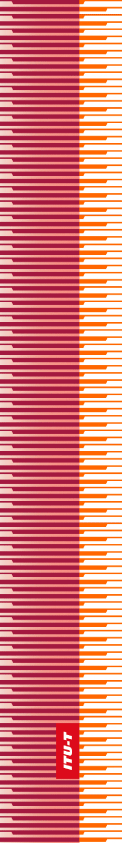 Международный союз электросвязиМеждународный союз электросвязиМеждународный союз электросвязиМСЭ-ТСЕКТОР СТАНДАРТИЗАЦИИ
ЭЛЕКТРОСВЯЗИ МСЭСЕКТОР СТАНДАРТИЗАЦИИ
ЭЛЕКТРОСВЯЗИ МСЭВСЕМИРНАЯ АССАМБЛЕЯ ПО СТАНДАРТИЗАЦИИ ЭЛЕКТРОСВЯЗИ 
Женева, 1–9 марта 2022 годаВСЕМИРНАЯ АССАМБЛЕЯ ПО СТАНДАРТИЗАЦИИ ЭЛЕКТРОСВЯЗИ 
Женева, 1–9 марта 2022 годаВСЕМИРНАЯ АССАМБЛЕЯ ПО СТАНДАРТИЗАЦИИ ЭЛЕКТРОСВЯЗИ 
Женева, 1–9 марта 2022 годаВСЕМИРНАЯ АССАМБЛЕЯ ПО СТАНДАРТИЗАЦИИ ЭЛЕКТРОСВЯЗИ 
Женева, 1–9 марта 2022 годаРезолюция 44 – Преодоление разрыва в стандартизации между развивающимися и развитыми странамиРезолюция 44 – Преодоление разрыва в стандартизации между развивающимися и развитыми странамиРезолюция 44 – Преодоление разрыва в стандартизации между развивающимися и развитыми странамиРезолюция 44 – Преодоление разрыва в стандартизации между развивающимися и развитыми странами